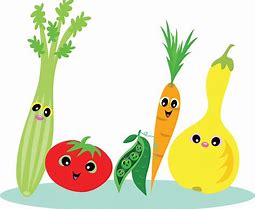 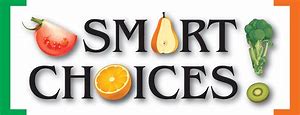 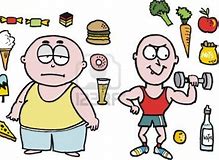 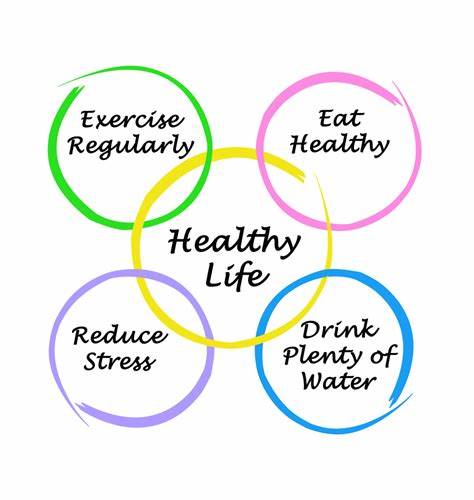 MAIN SCHOOLALLERGEN INFORMATIONALLERGEN INFORMATIONALLERGEN INFORMATIONALLERGEN INFORMATIONALLERGEN INFORMATIONMon 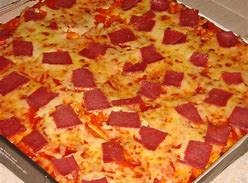 Homemade Ham & Cheese Pizza (Gluten or Dairy Free Option Available on request)&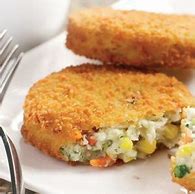 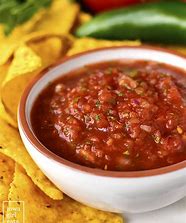 Breaded Vegetable Burger with Tomato & Onion Salsa 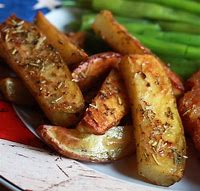 Herby Jacket Wedges& 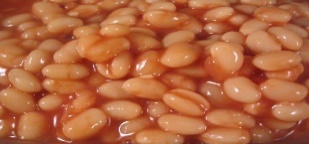 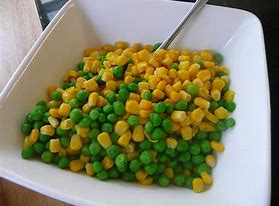 Baked Beans & Garden Peas & Sweetcorn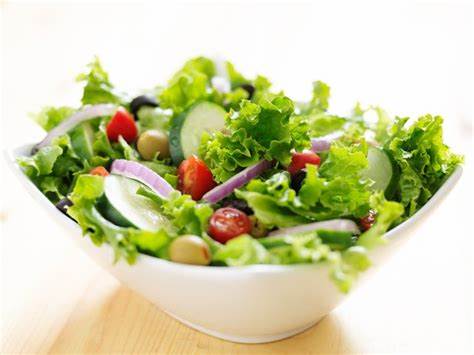 Salad Tray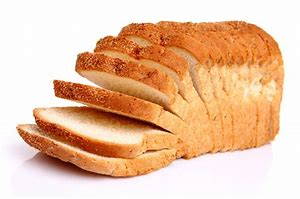 Bread&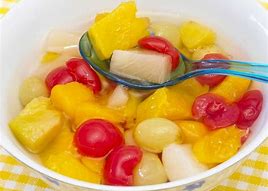 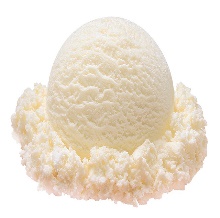 Fruit and Ice Cream 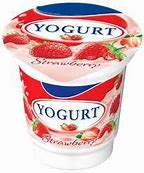 Yoghurt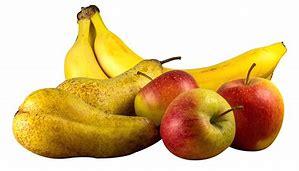 Fresh FruitTue 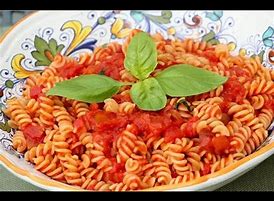 Chicken & Tomato Pasta with Tricolour Fusilli (Gluten free alternative available)&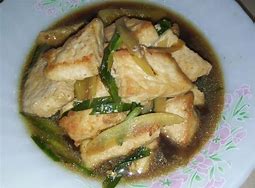 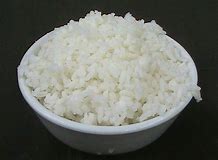 Quorn Strips in Hoisin Sauce with Spring Onions with Steamed Rice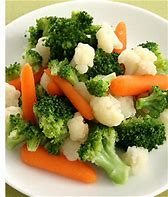 Cauliflower Broccoli & Baby Carrots & SweetcornSalad TrayBread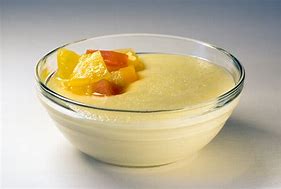 Semolina or Rice PuddingYoghurtFresh FruitWed &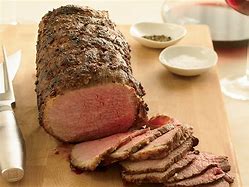 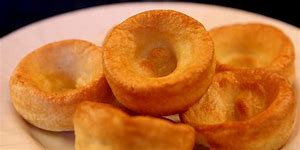 Roast Topside Of Beef with Yorkshire Pudding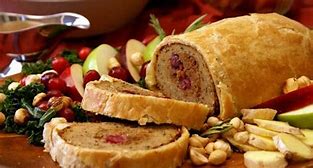 Vegetarian Roast Wrapped in Pastry& 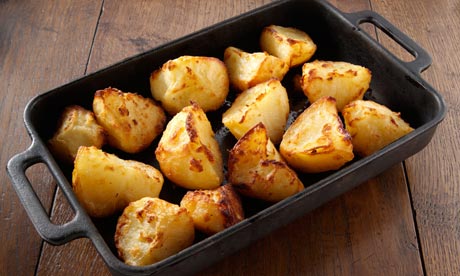 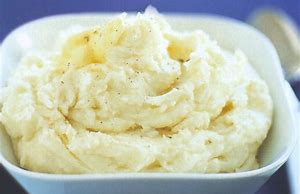 Roast Potatoes & Mashed Potatoes&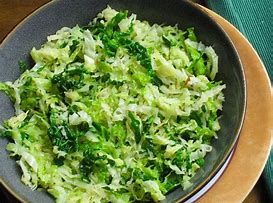 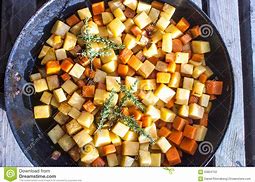 Savoy Cabbage & Carrot & Swede Salad TrayBread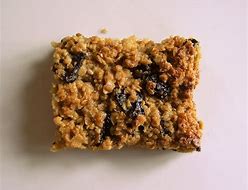 Reduced Sugar Fruit FlapjackYoghurtFresh FruitThu 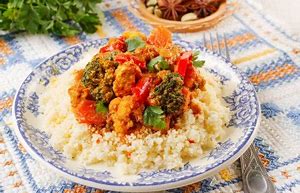 Moroccan Chicken with Herby Couscous (Gluten free alternative available)&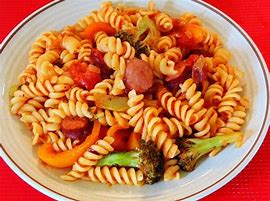 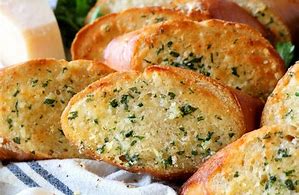 Vegetable & Tomato Pasta with Side Salad & Garlic Bread&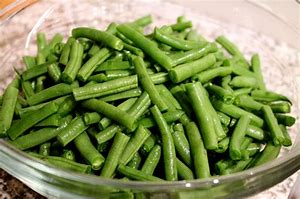 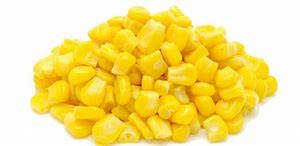 Green Beans & Sweecorn Salad TrayBread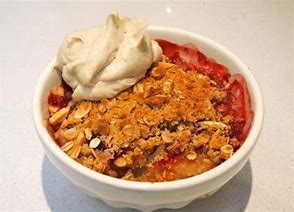 Reduced Sugar Gluten Free Fruit Crumble & CreamYoghurtFresh FruitFri 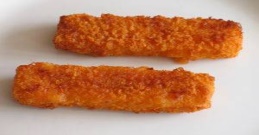 Fish Fingers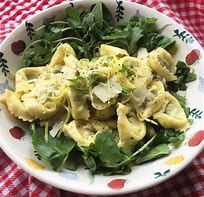 Vegetable Tortellini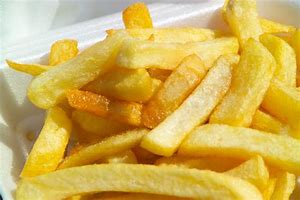 Chips& 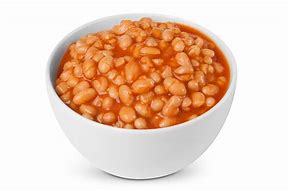 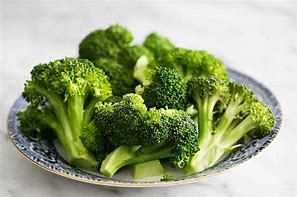 Baked Beans & BroccoliSalad TrayBread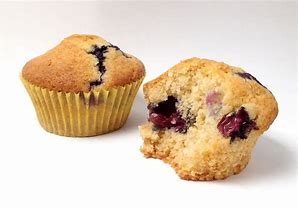 Gluten Free/Reduced Sugar Blueberry MuffinsYoghurtFresh Fruit